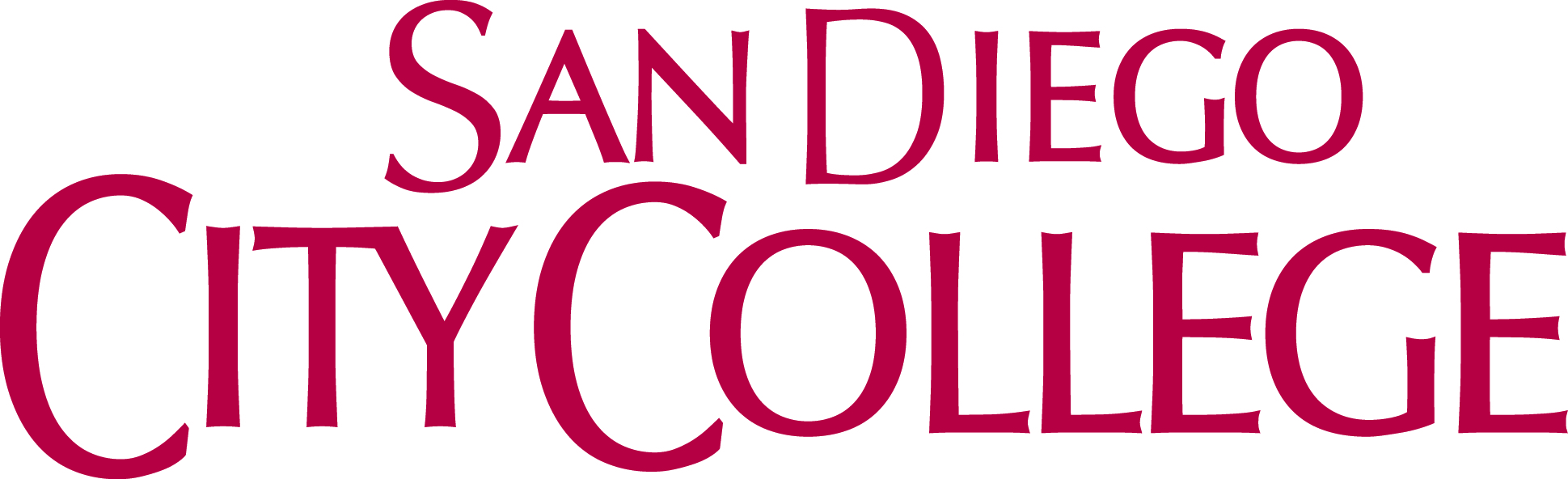 Male ConferenceEducation by Any Means NecessaryProgram PlanPrimary FocusEmpower young males with practical knowledge of how to utilize the services and programs available at El Camino College Compton Center as a resource to progress during and after high school.  The Conference seeks to inspire young men to embrace the task of pursuing their education by any means necessary. Additionally, participants will have an opportunity to get hands on experience in majors and vocational careers (Music, Welding, Auto Tech, Fire Tech, etc.) that are available at the .ThemeEducation By Any Means NecessaryDate, Time and Location of ActivityThursday, May 22    9:00am – 1:30pmStudent Lounge, & Classrooms TBDSponsorsOutreach and Relations with Schools, Student Support Services, Compton Unified School District, and  -SOAP.Where to Meet/ Bus Drop-OffBusses will drop students off in front of the Student workers will escort each group of students to the GymTarget AttendeesFeeder Schools: (25 – 30 males from each) , Dominguez, Centennial, ,               	,  , Buena Vista, .Charter/Alternative/CESs etc:  Green Dot, , 		, Jonas Salk CES, LA High 		School for the Recording Arts, YO! , Community Organizations/Agencies:  Labor Community Action Committee,  Housing Authority  County Department of Probation, Foster Care Services/DPSSTarget Attendance150 – 300 malesEducation by Any Means NecessaryTENATIVE AGENDA9:00 – 9:30		Registration 9:30 – 9:35		Welcome			Keith Curry			Dean of Student Affairs9:35 – 9:40		Overview of Program Introduction of Keynote Speakers			Noluthando Williams9:40– 10:05		Keynote Speaker: Hasani Pettiford		10:05 – 10:45		Applying to El Camino College Compton Center and getting			Financial Aid			Ricky Shabazz10:45 – 10:55		Move to StationsStations-The Career Exploration portion of the conference will consist of four 20-minute Periods. The plan is to offer 6-10 Stations per Period. Each group will visit a different Station each Period.10:55 – 12:30	 Stations			 All Stations repeat each Period.  			10:55 – 11:15   Period 1			11:20 – 11:40   Period 2			11:45 – 12:05   Period 3			12:10 – 12:30   Period 412:30 – 1:30		Lunch-Student Lounge			Featuring a Performance by Ise Lyfe1:30 			Board Busses and Return to school… see you again soon!EDUCATION BY ANY MEANS NECESSARYMALE CONFERENCE  MAY 22, 2008TENATIVE BUDGETItemDescriptionQuantityAmount Catering Boxed LunchesSub sandwich, Pasta Salad, Chips, Fruit, CookieSoda and Water(300)$7each+ tax and service charge$2423.25T-ShirtsT-Shirts with  Logo and Conference Theme and Date(350)$1604.81Printing/Signage1 Banner, 4’ x 12’, design and printing(1)$ 450.00DecorationsBalloons – Arch, bunches for gates and conference area$465.00SuppliesVisitor Safety Glasses – Clear Kleen Guard V20 Standard Eye Protection - Smoke(60) $ 4.49 ea.(60) $ 2.19 ea.$ 400.80TransportationTourcoach 52 Passenger SPAB Certified BussesCorporate Coach Charter50 Passenger Bus 30 Passenger Bus24 Passenger BusTax, Gratuity, Fuel Surcharge(3) $1052.63.(1) $ 540(2) $ 960(5) $2250      $ 600$5402.63HonorariumKeynoteHasani Pettiford  - keynote address(1)$2500.00HonorariumEntertainmentIse Lyfe / Speak Out! Artist Netw.- 30 minute performance (1) $1000.00SecurityCampus Police Officers8TBDFacilitiesRental of 400 Chairs, delivery and pick upAudio ServicesMaintenance OT  (?)$424.00$324.75$748.75Total$14,995.24